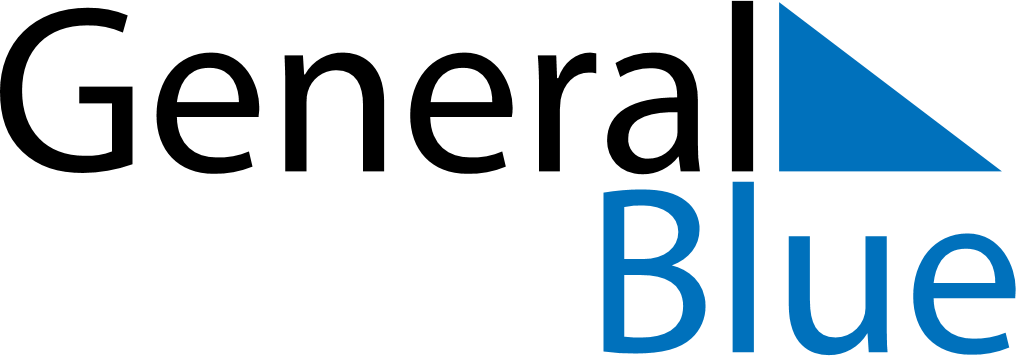 October 2024October 2024October 2024October 2024October 2024October 2024Zahony, Szabolcs-Szatmar-Bereg, HungaryZahony, Szabolcs-Szatmar-Bereg, HungaryZahony, Szabolcs-Szatmar-Bereg, HungaryZahony, Szabolcs-Szatmar-Bereg, HungaryZahony, Szabolcs-Szatmar-Bereg, HungaryZahony, Szabolcs-Szatmar-Bereg, HungarySunday Monday Tuesday Wednesday Thursday Friday Saturday 1 2 3 4 5 Sunrise: 6:30 AM Sunset: 6:11 PM Daylight: 11 hours and 40 minutes. Sunrise: 6:32 AM Sunset: 6:09 PM Daylight: 11 hours and 36 minutes. Sunrise: 6:33 AM Sunset: 6:06 PM Daylight: 11 hours and 33 minutes. Sunrise: 6:35 AM Sunset: 6:04 PM Daylight: 11 hours and 29 minutes. Sunrise: 6:36 AM Sunset: 6:02 PM Daylight: 11 hours and 26 minutes. 6 7 8 9 10 11 12 Sunrise: 6:38 AM Sunset: 6:00 PM Daylight: 11 hours and 22 minutes. Sunrise: 6:39 AM Sunset: 5:58 PM Daylight: 11 hours and 19 minutes. Sunrise: 6:40 AM Sunset: 5:56 PM Daylight: 11 hours and 15 minutes. Sunrise: 6:42 AM Sunset: 5:54 PM Daylight: 11 hours and 12 minutes. Sunrise: 6:43 AM Sunset: 5:52 PM Daylight: 11 hours and 8 minutes. Sunrise: 6:45 AM Sunset: 5:50 PM Daylight: 11 hours and 5 minutes. Sunrise: 6:46 AM Sunset: 5:48 PM Daylight: 11 hours and 1 minute. 13 14 15 16 17 18 19 Sunrise: 6:48 AM Sunset: 5:46 PM Daylight: 10 hours and 58 minutes. Sunrise: 6:49 AM Sunset: 5:44 PM Daylight: 10 hours and 55 minutes. Sunrise: 6:51 AM Sunset: 5:42 PM Daylight: 10 hours and 51 minutes. Sunrise: 6:52 AM Sunset: 5:40 PM Daylight: 10 hours and 48 minutes. Sunrise: 6:54 AM Sunset: 5:39 PM Daylight: 10 hours and 44 minutes. Sunrise: 6:55 AM Sunset: 5:37 PM Daylight: 10 hours and 41 minutes. Sunrise: 6:57 AM Sunset: 5:35 PM Daylight: 10 hours and 37 minutes. 20 21 22 23 24 25 26 Sunrise: 6:58 AM Sunset: 5:33 PM Daylight: 10 hours and 34 minutes. Sunrise: 7:00 AM Sunset: 5:31 PM Daylight: 10 hours and 31 minutes. Sunrise: 7:01 AM Sunset: 5:29 PM Daylight: 10 hours and 27 minutes. Sunrise: 7:03 AM Sunset: 5:27 PM Daylight: 10 hours and 24 minutes. Sunrise: 7:04 AM Sunset: 5:26 PM Daylight: 10 hours and 21 minutes. Sunrise: 7:06 AM Sunset: 5:24 PM Daylight: 10 hours and 17 minutes. Sunrise: 7:07 AM Sunset: 5:22 PM Daylight: 10 hours and 14 minutes. 27 28 29 30 31 Sunrise: 6:09 AM Sunset: 4:20 PM Daylight: 10 hours and 11 minutes. Sunrise: 6:11 AM Sunset: 4:19 PM Daylight: 10 hours and 7 minutes. Sunrise: 6:12 AM Sunset: 4:17 PM Daylight: 10 hours and 4 minutes. Sunrise: 6:14 AM Sunset: 4:15 PM Daylight: 10 hours and 1 minute. Sunrise: 6:15 AM Sunset: 4:14 PM Daylight: 9 hours and 58 minutes. 